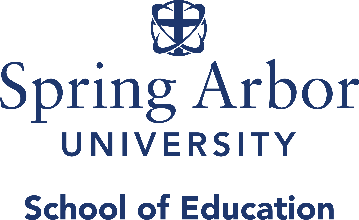 APPLICATION FOR THE PROFESSIONAL SEMESTER106. Spring  Date: Name (Last, First Middle):  Maiden: SAU ID #       Classification:    Sr.    Post BAMajor(s): Minor(s): Certification: Elementary   SecondarySpecial Endorsement Areas:   SED     ECE     TESOL Home Address:   Cell phone: SAU Email:   Personal Email: Date of Anticipated Student Teaching:     Grade Level Preferred for Elementary Student Teaching First Choice:     Second Choice: Subject Preference (for Secondary Grades 6 - 12)  First Choice:     Second Choice: Elem w/Middle School: If your application is accepted, are there any special considerations we should know about you before placement?  If there are, will you please indicate so on a separate sheet of paper and attach to this application.I have carefully considered the qualifications for Student Teaching, and I believe that I am ready for assignment for the semester requested.  I am willing to do my best in cooperating with and maintaining the expectations of .  I authorize release of a transcript of my credits to accompany my application materials presented for placement for my Student Teaching experience.							___________________________________________							Student’s Signature (please write legibly)